Ξεκινούν οι αιτήσεις για τα δωρεάν διαδικτυακά εργαστήρια ομαδικής συμβουλευτικής της ΔΥΠΑ για τον ΣεπτέμβριοΜετά τη μεγάλη ανταπόκριση των πολιτών στα e-Εργαστήρια ομαδικής συμβουλευτικής από εξειδικευμένα στελέχη, που αποτελούν μια νέα καινοτόμο ψηφιακή υπηρεσία, η ΔΥΠΑ συνεχίζει τη δράση και τον Σεπτέμβριο.Όλοι όσοι αναζητούν εργασία και επιθυμούν να αναβαθμίσουν τις δεξιότητες τους στη διαχείριση της σταδιοδρομίας τους μπορούν να παρακολουθήσουν e-Εργαστήρια στις εξής θεματικές ενότητες:Πώς να δημιουργήσω ένα αποτελεσματικό βιογραφικό; Πώς να προετοιμαστώ σωστά για μια συνέντευξη;Ποια είναι τα βήματα για μια επιτυχημένη επιχειρηματική ιδέα; Πώς να δημιουργήσω ένα επιχειρηματικό σχέδιο;Πώς να χρησιμοποιήσω τα μέσα επαγγελματικής κοινωνικής δικτύωσης στην αναζήτηση εργασίας;Οι ενδιαφερόμενοι μπορούν να δηλώσουν συμμετοχή από σήμερα, Τρίτη 8 Αυγούστου 2023, στη διεύθυνση https://www.dypa.gov.gr/workshops Το πρόγραμμα των e-Εργαστηρίων του Σεπτεμβρίου διαμορφώνεται ως εξής: Στο κάθε εργαστήριο διάρκειας 2 ωρών υπάρχει περιορισμένος αριθμός θέσεων συμμετοχής (έως 50 άτομα) και θα τηρηθεί αυστηρά σειρά προτεραιότητας σύμφωνα με την ημερομηνία υποβολής της συμμετοχής. Η πλατφόρμα θα παραμείνει ανοιχτή μέχρι τη συμπλήρωση των θέσεων ανά εργαστήριο. Οι ενδιαφερόμενοι μπορούν να δηλώσουν συμμετοχή σε παραπάνω από ένα εργαστήρια, εφόσον το επιθυμούν. Στόχος των εργαστηρίων είναι οι συμμετέχοντες να ενημερωθούν και να ενεργοποιηθούν στην αναζήτηση κατάλληλης θέσης εργασίας ή και να αναπτύξουν τη δική τους επιχειρηματική δραστηριότητα, καθώς και να ενισχυθεί η απασχολησιμότητά τους μέσω ενός αποτελεσματικού βιογραφικού και της προετοιμασίας για συνεντεύξεις με επιχειρήσεις. Για περισσότερες πληροφορίες www.dypa.gov.gr  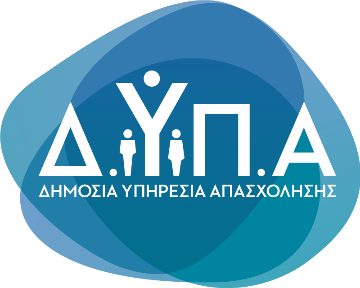 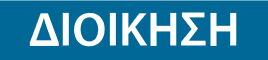 Τμήμα Επικοινωνίας &Δημοσίων ΣχέσεωνΑθήνα, 08.08.20231η Θεματική:Πώς να δημιουργήσω ένα αποτελεσματικό βιογραφικό; 8:30-10:3007/09, 12/09, 14/09, 19/09, 21/09 και 26/092η Θεματική:Πώς να προετοιμαστώ σωστά για μια συνέντευξη; 11:00-13:0007/09, 12/09, 14/09, 19/09, 21/09 και 26/093η Θεματική:Ποια είναι τα βήματα για μια επιτυχημένη επιχειρηματική ιδέα;13:00-15:0007/09, 14/09 και 21/09 4η Θεματική:Πώς να δημιουργήσω ένα επιχειρηματικό σχέδιο;13:00-15:0012/09, 19/09 και 26/095η Θεματική:Πώς να χρησιμοποιήσω τα μέσα επαγγελματικής κοινωνικής δικτύωσης στη αναζήτηση εργασίας;08:30-10:3026/09